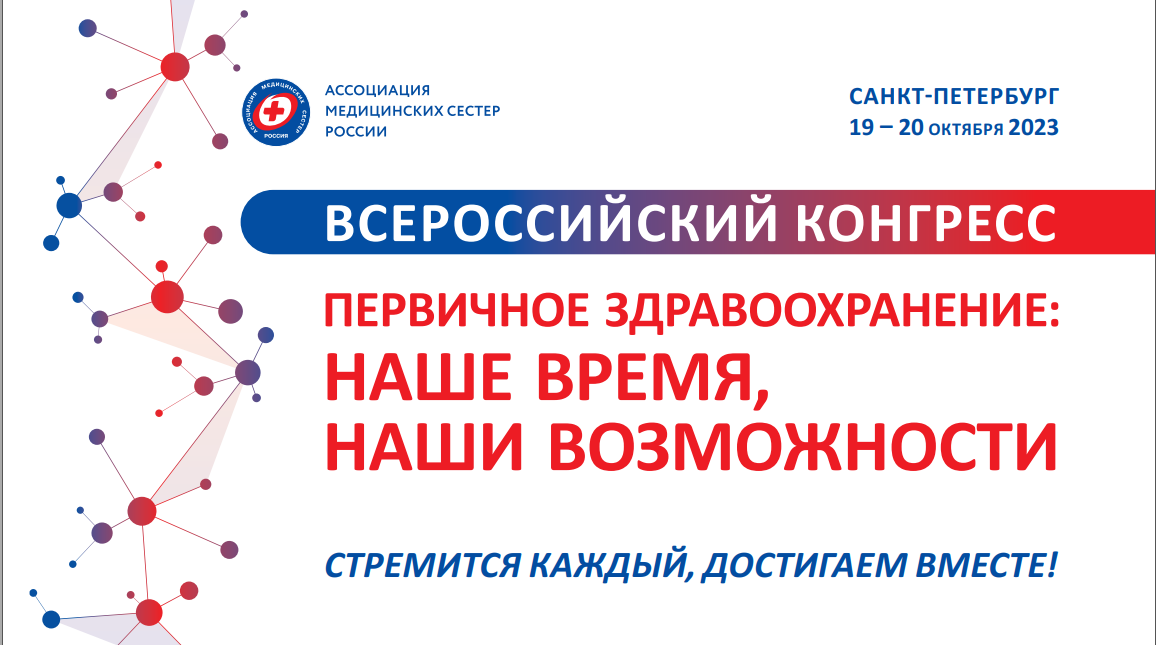 ПОСТЕРНАЯ СЕССИЯ19 и 20 октября 2023с 13.00 до 14.00фойе «Левинсон», 2 этажУчастники:Лидеры - участники проекта представят результаты своих проектовСпециализированные секции РАМС Молодежные советы региональных ассоциацийДругие заинтересованные участники конгресса Требования к оформлению постера:Размер постера (84 на 118 см). Ориентация книжная. Плотность бумаги 200 - 300 г/м2; Возможно ламинирование; РАМС предоставит ШАБЛОН постера.Требования к оформлению. Название: прописными буквами. Шрифт: Times New Roman;Высота букв не менее 4 см;Сведения об авторе (-ах): ФИО, полное наименование учреждения (не аббревиатура)/региональной ассоциации, город, страна. Шрифт: Times New Roman;Структура доклада должна включать следующие разделы: актуальность, основные реализованные мероприятия и/или полученные данные, выводы для практики; Допускается размещение таблиц, графиков, рисунков, фотографий;Постерный доклад сопровождается устным сообщением автора продолжительностью не более 5 минут.            Требования  к файлу для печати:Макеты постеров принимаются в формате pdf  (Acrobat 4, PDF 1.3), ai (до СС 2015 включительно), eps, нежелательно, но можно cdr (до X7 версии включительно).Размер страницы в файле должен соответствовать обрезному размеру изделия. Вылеты под обрез нужно задавать в параметрах документа.При генерации пдф-файлов не забывайте включать вылеты за обрез.Все шрифты должны быть переведены в кривые (curves, paths) либо переданы вместе с макетом. Все подлинкованные изображения должны быть внедрены в макет.При наличии фоновых изображений эти фоновые изображения должны выступать за пределы границ страницы (полосы) на 3 мм со ВСЕХ четырех сторон КАЖДОЙ страницы (полосы).При наличии объектов идущих "в край" эти объекты должны также выступать за пределы границ продукции на 3 мм.Все значимые элементы (изображения, текст) должны отстоять от края страницы на расстоянии не менее 5 мм. Не рекомендуется использовать рамки и краевые бордюры, параллельные краям страницы. Разрешение растровых элементов 300 dpi, цветовая модель только CMYK, Grayscale, Bitmap.Не рекомендуется использовать изображения с компрессией (джипеги).Помещая в верстку прозрачный файл (psd или tif) следите за тем, чтобы он НИ В КОЕМ случае не лежал поверх других ВЕКТОРНЫХ элементов. (Последние потеряют свои векторные характеристики в PS-файле).Все использованные в макете эффекты (тени, линзы, художественные кисти и т.д.) необходимо перевести в растровую форму, альфа-каналы удалить, слои склеить до слоя подложки (background).Предельное суммарное содержание красок не должно превышать 300%.При конвертации RGB в CMYK нужно использовать профиль Coated FORGA39.Для печати 4+0 CMYK все спотовые и RGB цвета должны быть преобразованы в CMYK.В предоставляемых макетах должно быть только то, что нужно напечатать. Весь "мусор", находящийся за пределами печатного поля, скрытые объекты и т.п. необходимо обязательно удалить.Не забудьте заявить о своем участии в Постерной сессии. Перейдите по ССЫЛКЕГотовый макет необходимо предоставить до 25 сентября 2023 г.